Superhero QuestionsWhat is your superhero’s name?	Purple WonderDoes your superhero have brothers/sisters?	My superhero has an older sister that does not have super powers. What does your superhero’s home look like?	My superhero’s house looks like any other person’s house, so she does not stick out. The inside of the house though is crazy cool with nice furniture and special objects (her wings, cars, etc.)that help her save the world. What does your superhero do when not doing superhero work?  	When not doing superhero work my superhero is a teacher, teaching high school history. 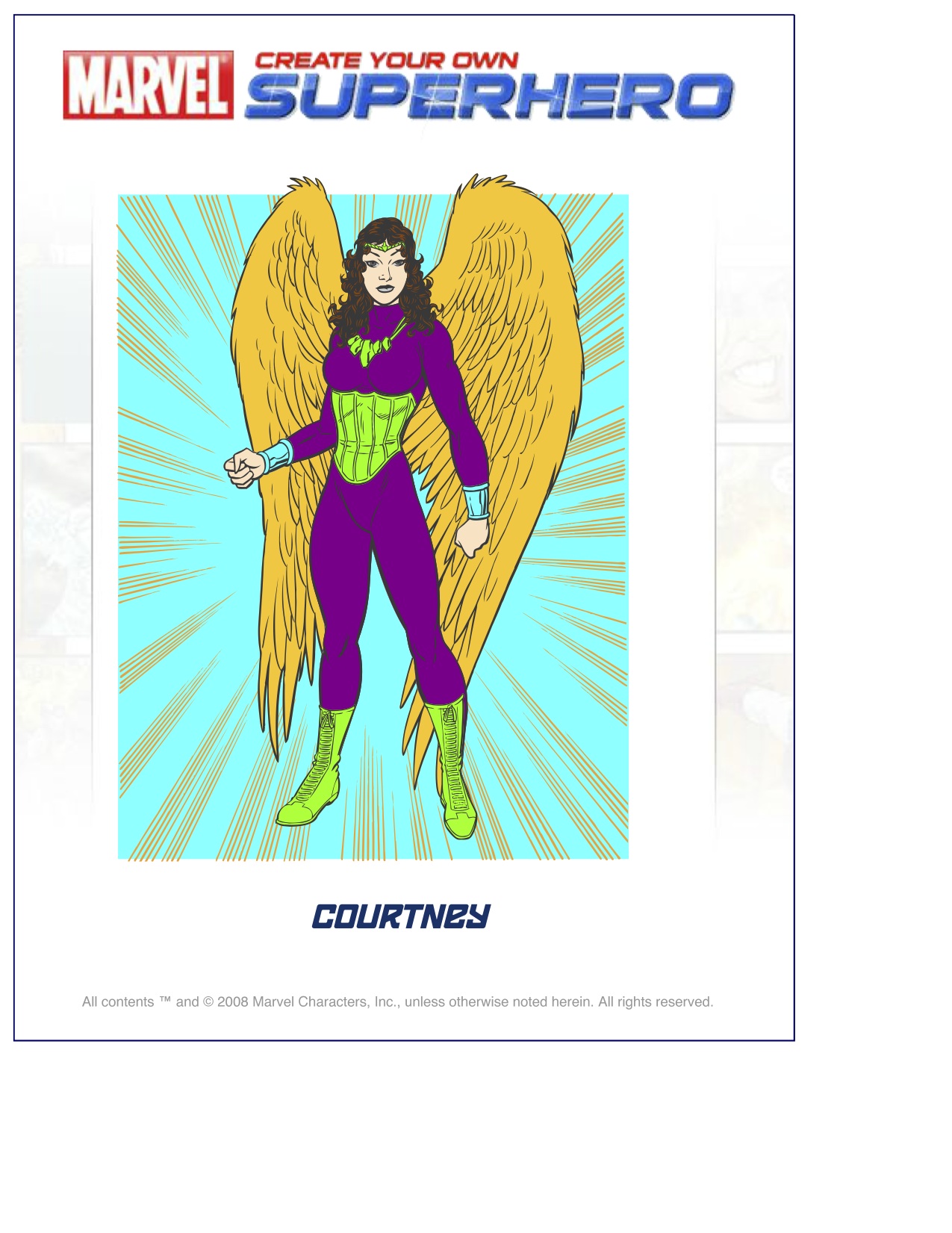 